Achievements:Winner of Mrs.Sangvi 2020Winner of Maharashtra darpan Queen 2021Zeeal Mrs India (2nd runner up)2021Gorgeous personality Title holder( Traditional Sparkle Event)Felicited by Shri mahalaxni Mahila Sanstha as a beauty contest winner.Glimpses From the event: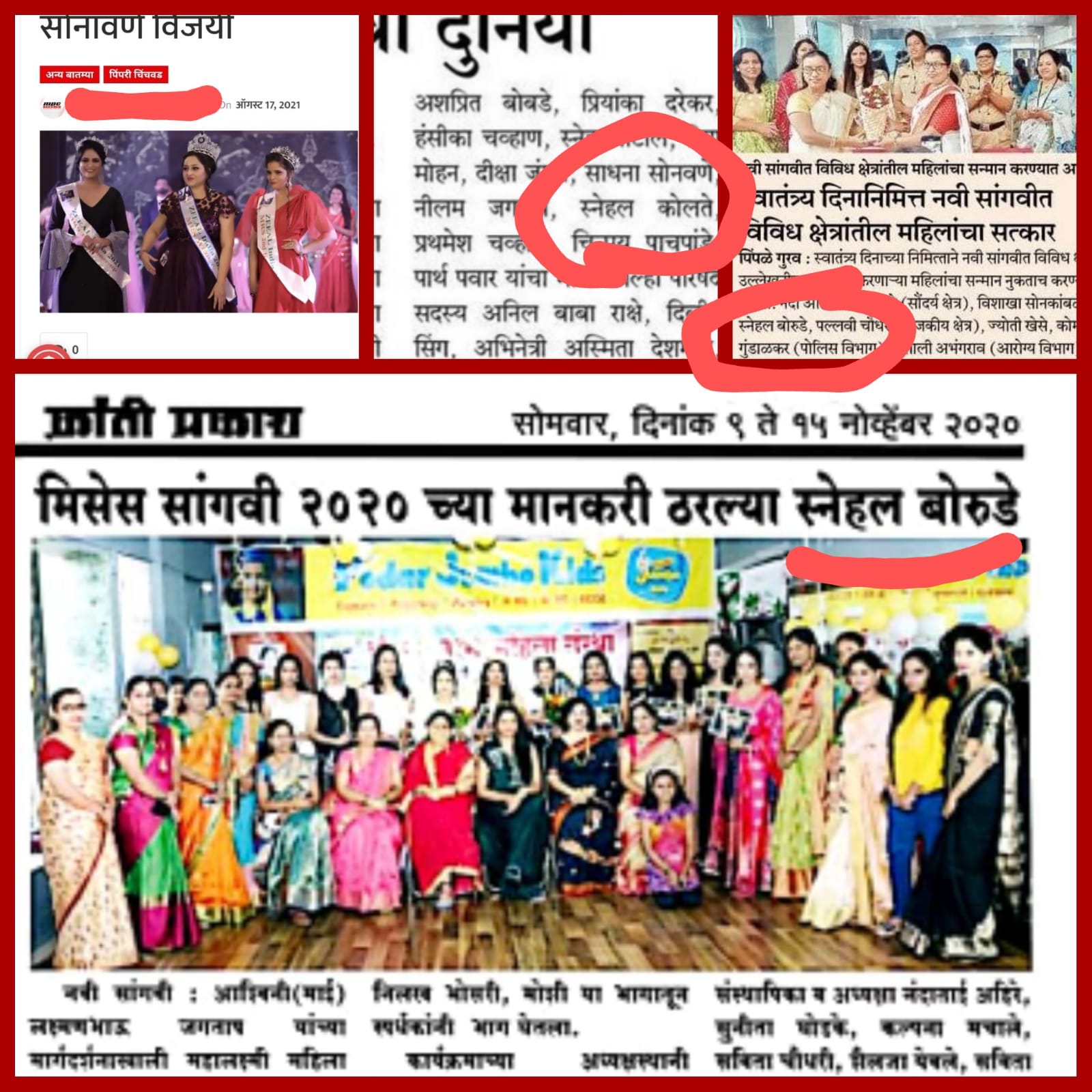 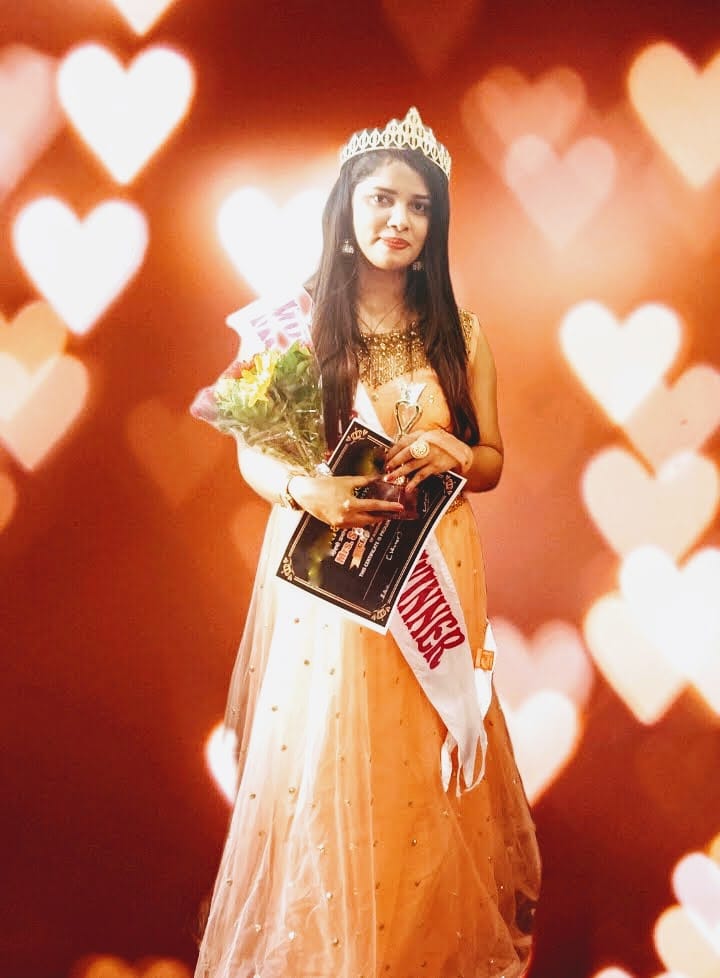 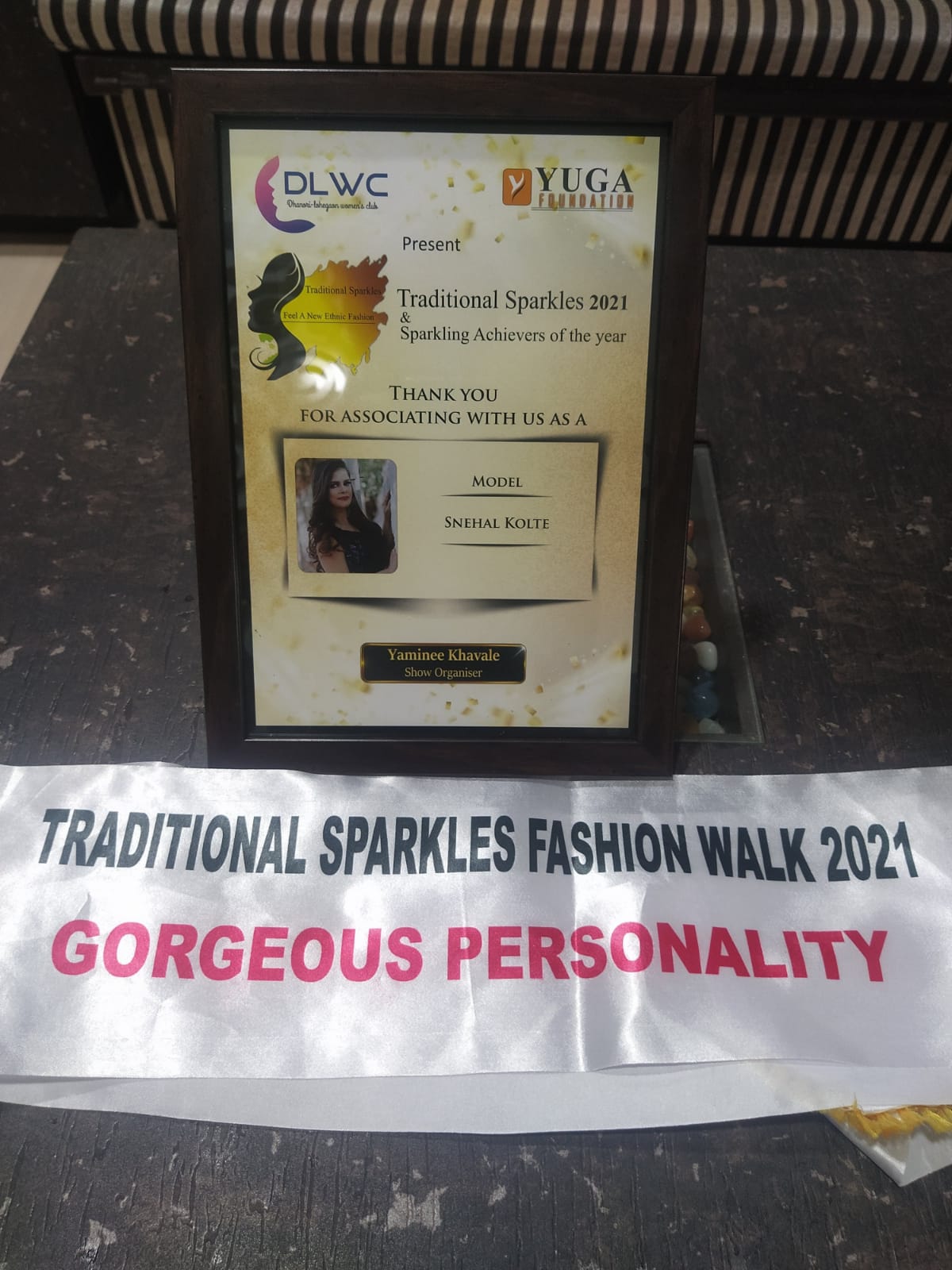 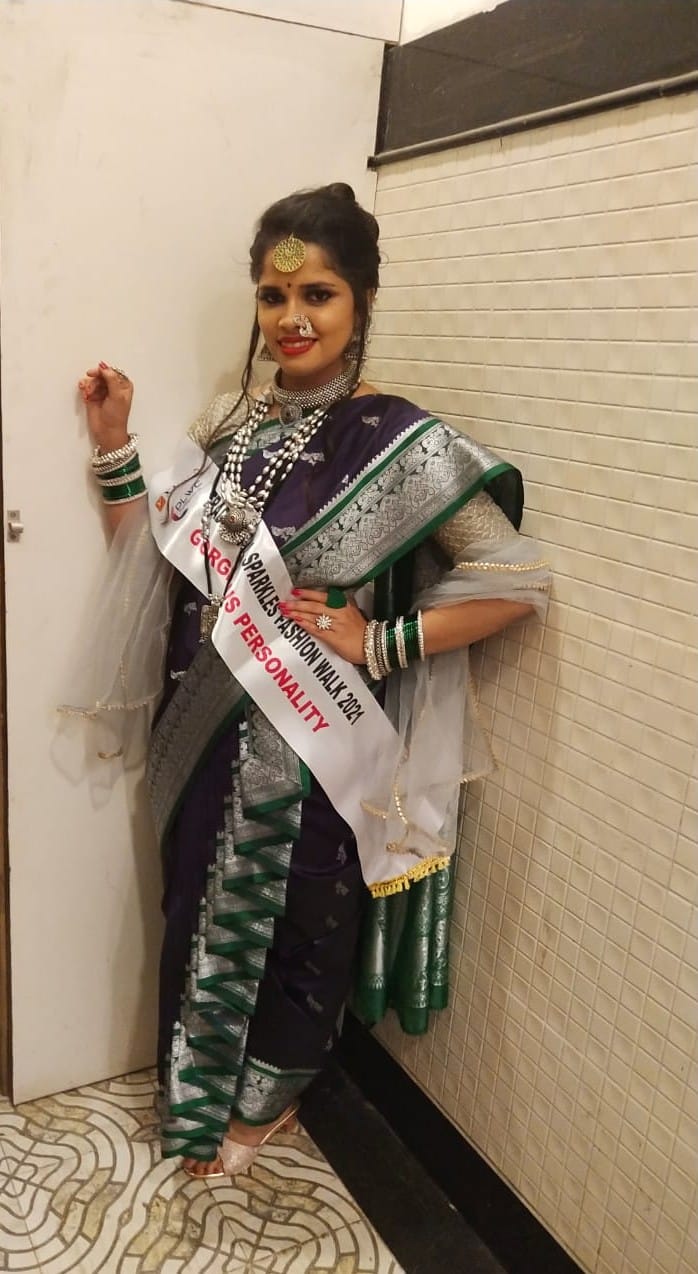 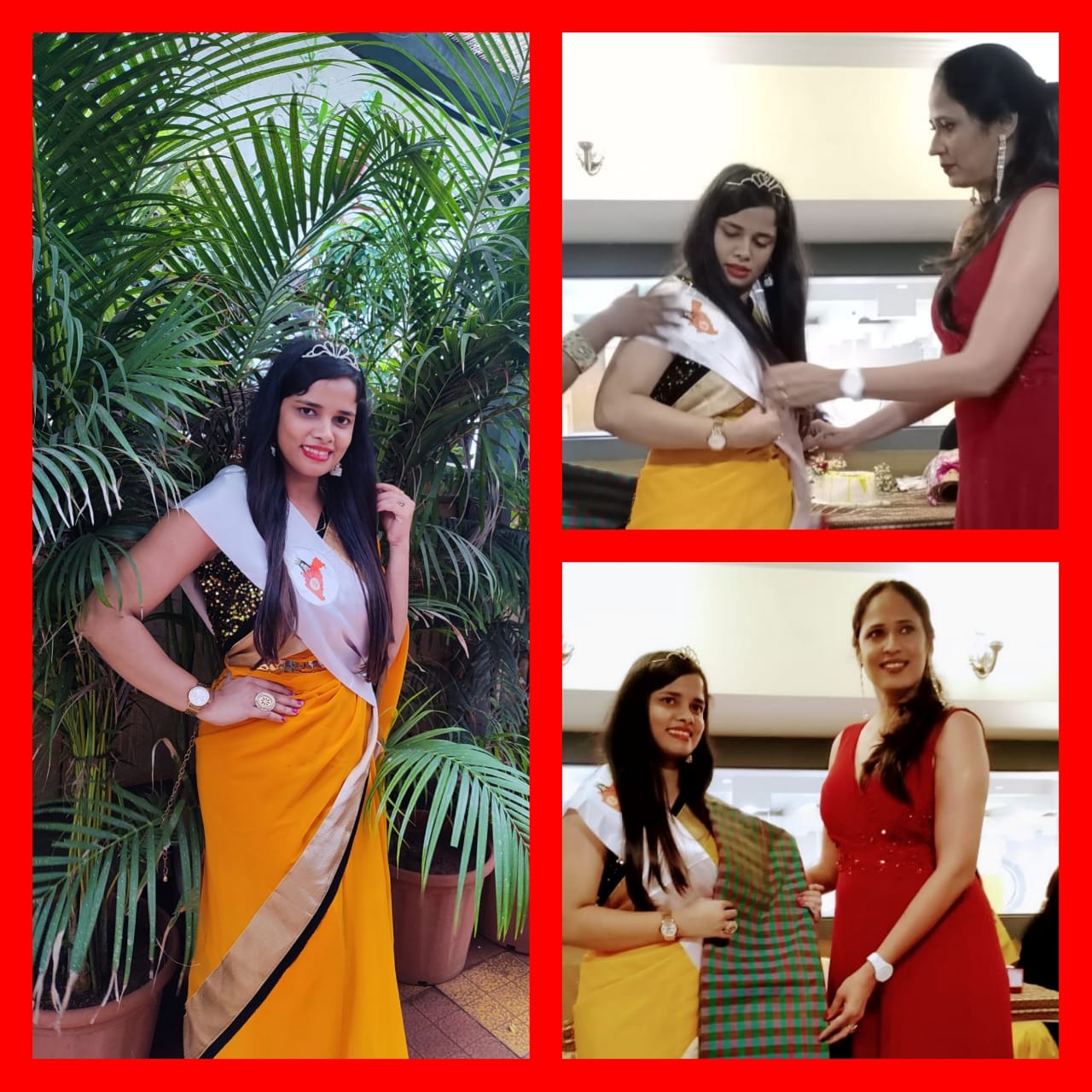 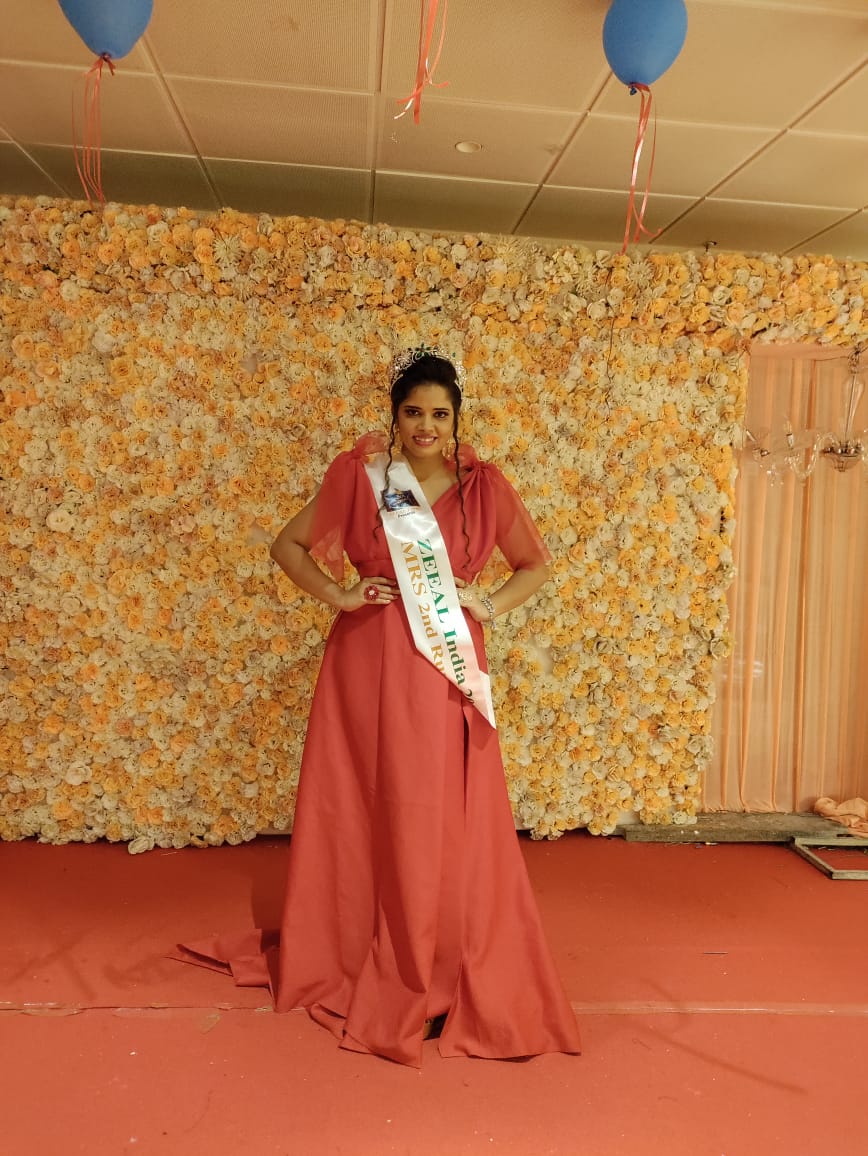 